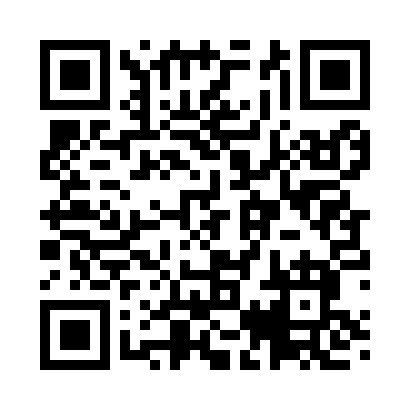 Prayer times for Conashaugh, Pennsylvania, USAMon 1 Jul 2024 - Wed 31 Jul 2024High Latitude Method: Angle Based RulePrayer Calculation Method: Islamic Society of North AmericaAsar Calculation Method: ShafiPrayer times provided by https://www.salahtimes.comDateDayFajrSunriseDhuhrAsrMaghribIsha1Mon3:505:301:035:058:3610:172Tue3:515:311:045:058:3610:163Wed3:515:321:045:058:3610:164Thu3:525:321:045:058:3610:155Fri3:535:331:045:058:3510:156Sat3:545:331:045:058:3510:147Sun3:555:341:045:058:3510:148Mon3:565:351:055:058:3410:139Tue3:575:351:055:058:3410:1210Wed3:585:361:055:058:3310:1211Thu3:595:371:055:058:3310:1112Fri4:005:381:055:058:3210:1013Sat4:015:381:055:058:3210:0914Sun4:025:391:055:058:3110:0815Mon4:035:401:055:058:3110:0716Tue4:045:411:065:058:3010:0617Wed4:065:421:065:058:2910:0518Thu4:075:421:065:058:2910:0419Fri4:085:431:065:048:2810:0320Sat4:095:441:065:048:2710:0221Sun4:115:451:065:048:2610:0022Mon4:125:461:065:048:269:5923Tue4:135:471:065:048:259:5824Wed4:145:481:065:038:249:5725Thu4:165:491:065:038:239:5526Fri4:175:501:065:038:229:5427Sat4:195:501:065:038:219:5328Sun4:205:511:065:028:209:5129Mon4:215:521:065:028:199:5030Tue4:235:531:065:028:189:4831Wed4:245:541:065:018:179:47